compass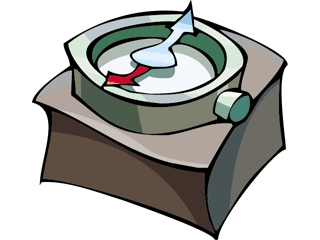 dress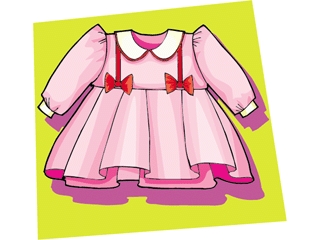 space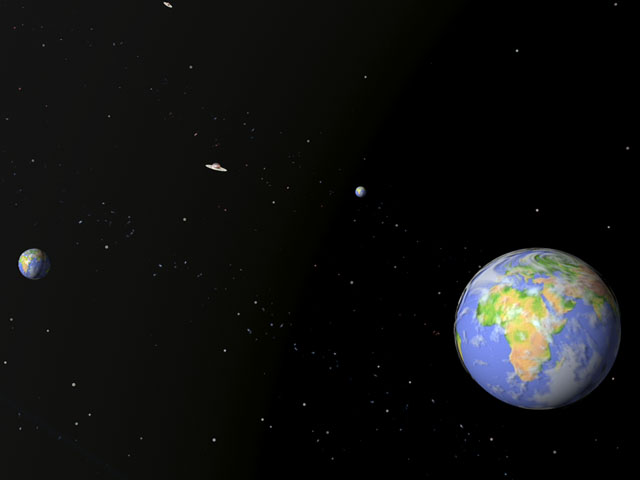 adios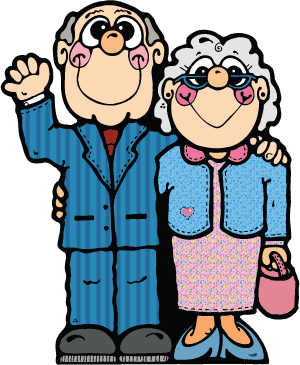 circus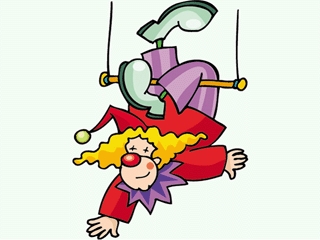 erase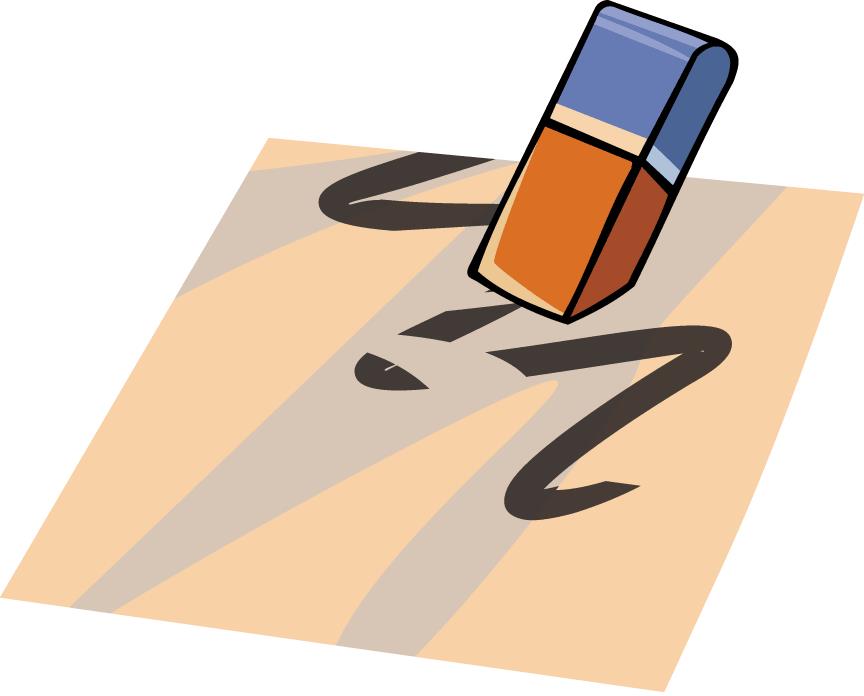 octopus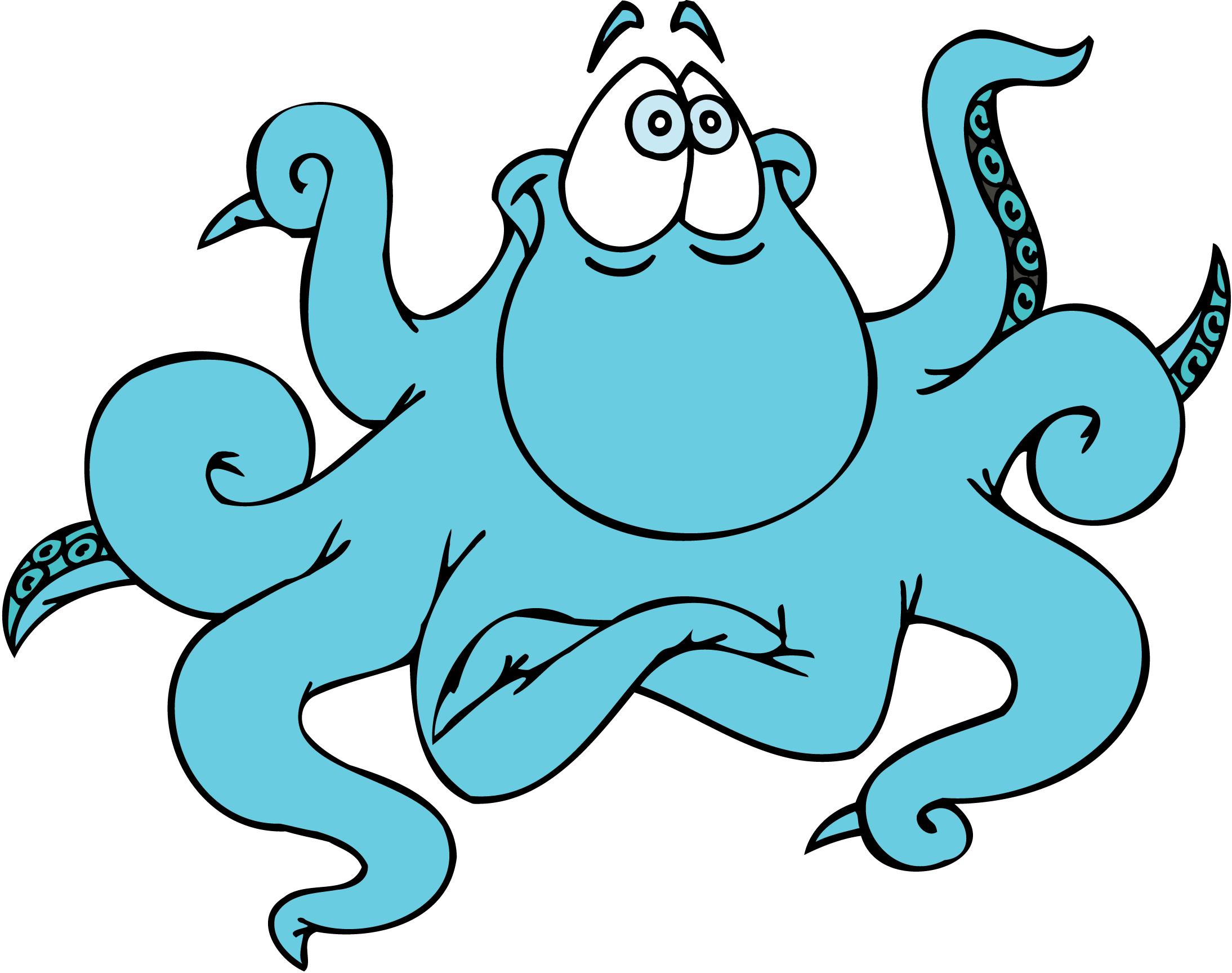 trace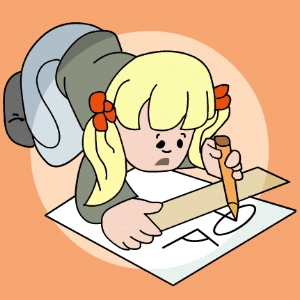 place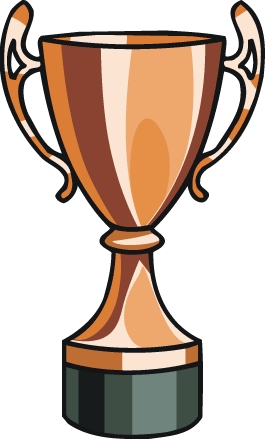 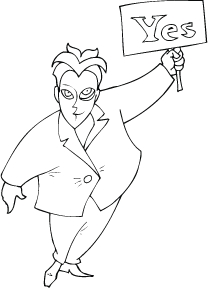 yesrace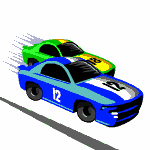 this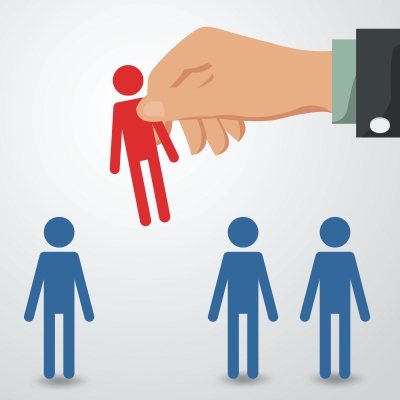 nice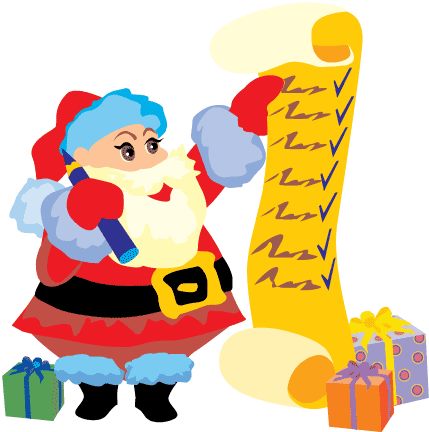 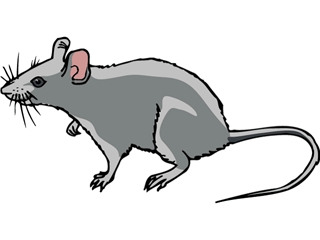 mousemoose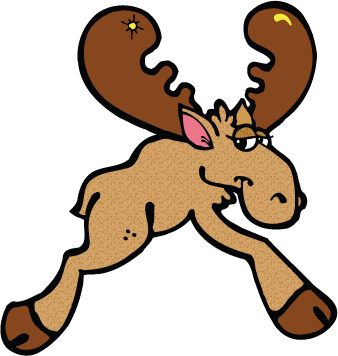 miss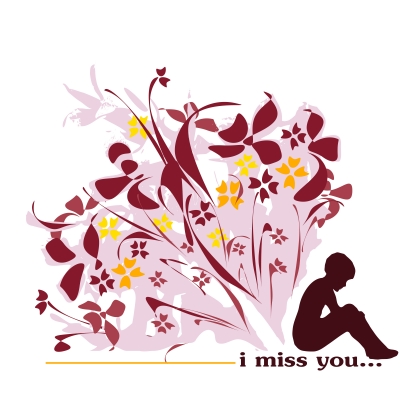 